06.041.Ь- повторение.Записать слова с мягким знаком, обозначающим мягкость согласныхЗаписать слова с разделительным мягким знакомЗаписать слова состоящие из 2,3 слогов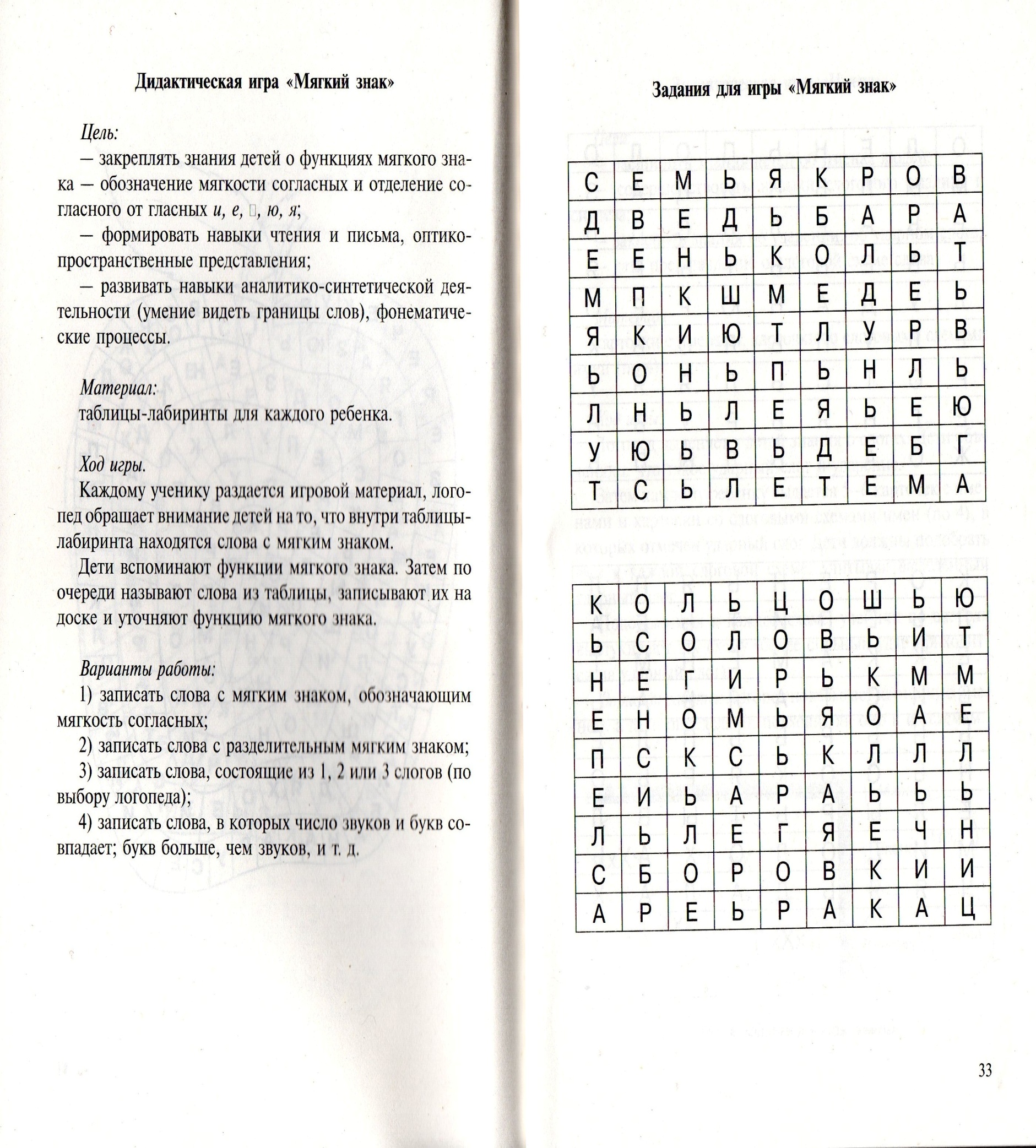 2.Деление сплошного текста на отдельные предложенияРазделите текст на предложения. Поставьте нужные знаки препинания.Атомный ледокол.В морском порту готовится в дальний рейс ледокол могучие руки подъемных кранов переносят с берега и опускают в трюмы грузы корабль дает прощальный гудок здесь есть все для плавания кроме угля и нефти как так не было еще на свете корабля который мог бы отправиться с места без топлива обычно ледокол берет с собой целый железнодорожный состав угля топливом этого чудесного корабля служит не уголь на ледоколе есть атомный котел атомная энергия приводит в движение машины.(77)                                                                                     (По Г. Юрмину)3. Образуйте существительные женского рода, запишите по образцу, выделите суффиксы. Составьте предложения с этими словами.читатель - читательница писатель -физкультурник -учитель -колхозник -мастер -работник — монтажник -ворчун - ворчунья бегун -прыгун -заяц - зайчиха слон-кролик -